Довідкана щотижневу нараду у директора Департаменту інформаційної діяльності та комунікацій з громадськістю облдержадміністрації „Про підсумки роботи Департаменту інформаційної діяльності та комунікацій з громадськістю облдержадміністрації у  2021 р.”З метою реалізацію в області державної інформаційної політики, належного інформування мешканців області про діяльність органів публічної влади всіх рівнів, налагодження в області ефективних механізмів партнерства держави з інститутами громадянського суспільства, забезпечення прозорості та відкритості, якості підготовки та прийняття рішень з важливих питань державного і суспільного життя з урахуванням громадської думки, протягом 2021 року Департаментом проводилася системна робота щодо реалізації повноважень органу виконавчої влади.Діяльність Департаменту також була спрямована на реалізації заходів і напрямів Комплексної програми комунікацій влади з громадськістю та розвитку інформаційної сфери в Полтавській області на 2021-2023 роки, затвердженої рішенням пленарного засідання другої сесії обласної ради восьмого скликання від 29.12.2020 (зі змінами) як організаційного та фінансового інструменту реалізації державної політики у відповідних сферах суспільного життя  території області. Обсяг коштів, які планувалося залучити на виконання заходів Програми у 2021 році, визначався в сумі 9831,8 тис. грн. На реалізацію заходів у 2021 році з обласного бюджету виділено в повному обсязі і використано 9772,1 тис.грн. Реалізовано головний напрямок роботи Департаменту – реалізація державної інформаційної політики в області.Так, проведено 64 інформаційні кампанії з різних напрямів державної економічної, соціальної та гуманітарної політики, заходів ідеології державотворення – з нагоди державних свят та пам’ятних дат тощо, у межах яких виготовлено та розміщено понад 15 тис примірників друкованої соціальної реклами (білборди, постери, плакати, інформаційні брошури та інші види акцидентної продукції):- постери для білбордів, 57 шт;- постери для сітілайтів,173 шт;- банери на люверсах, 21 шт;- інформаційні брошури, 2000 шт;- інші види акцидентної продукції, понад 12 000 шт;Підготовлено понад 2370 тематичних моніторингів ЗМІ та Інтернету.Виготовлено 43 відеоролики за темами реалізації в області державної політики, масштабних державних проєктів та ініціатив.На обласних телеканалах демонструвалися  1522 тематичні телепередачі (сюжети) за участю керівництва облдержадміністрації, обласної ради, керівників структурних підрозділів облдержадміністрації та обласних служб центральних органів виконавчої влади, із яких:- за участю голови ОДА О.Синєгубова – 942;- за участю першого заступника голови ОДА Д.Луніна – 194;- за участю заступника голови ОДА Є.Грекова – 68;- за участю заступника голови ОДА К.Рижеченко – 48;- за участю заступника голови ОДА І. Панченка – 21;- за участю заступника голови ОДА М.Калініна – 5.Головою О.Синєгубовим та заступниками голови ОДА проведено 20 прес-конференцій та 26 брифінгів. Так, головою облдержадміністрації О. Синєгубовим проведено пресконференцію „Презентація Стратегії розвитку Полтавської області  до 2027 року”.Організовано проведення керівництвом ОДА 10 брифінгів - щодо  протидії поширенню коронавірусної інфекції, реалізації програми „Велике будівництво” та з інших актуальних питань.Забезпечено організаційне та фінансове сприяння роботи ОКІА «Новини Полтавщини», Науково-редакційного підрозділу – центру по дослідженню історії Полтавщини Полтавської обласної ради.Проведено обласний щорічний творчий конкурс „Журналіст року”, обласний конкурс журналістських робіт „Реформування місцевого самоврядування та територіальної організації влади – шлях до сталого розвитку громадˮ та заходи з нагоди Дня журналіста.Забезпечено оприлюднення  11-ти нормативно-правових та регуляторних актів органів публічної влади у друкованих ЗМІ, синхронний переклад жестовою мовою заходів органів публічної влади.Забезпечено фінансову підтримку суспільно значущих засобів масової інформації: газети для інвалідів „Сила духу”; журналу „Діє-Слово”. Полтавська літературна криничка для дітей і юнацтва”, журналу „Полтавська криниця”.Реалізовувалася державна політика щодо книговидання та книгорозповсюдження, популяризації української книги та книгочитання. Так, проведено засідання Експертної ради з питань випуску соціально значущих видань авторів Полтавщини (16.02.2021) та  забезпечено випуск соціально значущих видань місцевих авторів, реалізовано 9 видавничих проєктів (накладом 2280 примірників на суму 900,0 тис.грн.).- Видавництво «Полтавський літератор» (книга Друга Світова війна. 1939-1945. Полтавський вимір. Події. Постаті. Документи. Книга 2 - Документи. Матеріали / Олександр Білоусько, Тарас Пустовіт тираж 100 прим.);- Видавництво «Полтавський літератор» (книга Леся Українка і Полтавщина /Олександр Білоусько, тираж 100 прим.);- Видавництво «Полтавський літератор» (книга Вишивальне мистецтво Полтавщини / Валентина Титаренко, тираж 300 прим.);- ТОВ «АСМІ» книга Українська ідентичність писана світлом. Полтавщина другої половини ХІХ - початку ХХ століття. Частина друга / Євген Аничин, тираж 300 прим.);- ТОВ «АСМІ» (книга Повстання роботів / Яронімас Лауцюс, Переклад, упорядкування Гліб Кудряшов, тираж 300 прим.);- КВ «Лубни» (книга Прядиво роду / Ганна Кревська (Марина Кононенко), тираж 300 прим.);- КВ «Лубни» (книга Я йшов шляхом українства (спогади, листи) / Володимир Малик , тираж 80 прим.);- ТОВ «РІК» (книга Леся Українка. Драматичні поеми / Упорядник Микола Кульчинський, тираж  300 прим.);- ТОВ «РІК» (книга Другий Зимовий Похід. Листопадовий рейд. Базар / Упорядник Микола Кульчинський, тираж 500 прим.).	Надано інформаційне сприяння організаторам та учасникам 6-ти книжкових фестивалів та виставок, які у звʼязку з карантинними обмеженнями проводилися в онлайн-форматі.Проведено презентацію книги „Монастирські сливи”  Ганни Кревської, виданої згідно Плану випуску соціально значущих видань на 2020 рік за кошти обласного бюджету. (16.06.2021).Забезпечено співпрацю з провідними інститутами громадянського суспільства, проведення регулярних зустрічей з їх представниками для обговорення актуальних питань державної політики, проєктів рішень.Із метою забезпечення прав та законних інтересів учасників АТО/ООС та членів їхніх сімей, при облдержадміністрації створено Консультативну раду у справах ветеранів війни, сімей загиблих (померлих) захисників України та забезпечено сприяння у організації її роботи. Проведено 3 засідання ради, 4 засідання Секретаріату ради, 5 засідань робочих груп Консультативної ради.Оновлено склад Громадської ради при облдержадміністрації. З цією метою проведено 4 засідання ініціативної групи з обрання нового складу Громадської ради та установчі збори з обрання нового складу Громадської ради. Відбулося 4 засідання Громадської ради, 5 засідань Секретаріату Громадської ради, 6 засідань постійних комісій. Головними питаннями розгляду та внесення рекомендацій були екологічні, розвитку промисловості та підприємництва, реформування системи освіти, сприяння розвитку економіки області тощо.Сформовано новий склад Координаційної ради з питань сприяння розвитку громадянського суспільства при Полтавській обласній державній адміністрації. Департаментом проведено 118 консультацій з громадськістю (в т.ч. електронні та онлайн-наради).Реалізовано 5 проєктів інститутів громадянського суспільства, які пройшли конкурсний відбір, на їх виконання з обласного бюджету надано фінансову підтримку на суму 283,8 тис. грн. Проведено конкурсний відбір на фінансування у 2022 році 12-ти проєктів громадських обʼєднань.	Відбулися 3 зустрічі керівництва ОДА з активами громадських об’єднань ветеранів війни в Афганістані та громадських організацій чорнобильців.Проведено 2 засідання Організаційного комітету із вшанування пам’яті українського державного, військового та політичного діяча, Голови Директорії, Головного отамана військ УНР Симона Петлюри (14.04.2021,16.12.2021). Основне питання - спорудження пам’ятника С.Петлюрі у м. Полтава.Організовано заходи з відзначення в області 22-х державних свят і памʼятних дат. Підготовлено вітальні тексти від керівництіа ОДА для оприлюднення у пресі (22 державних свят і памʼятних дат та 64 професійних свята)Проведено вивчення громадської думки  на тему: «COVID-19» (1800 респондентів).Підготовлено 250 щоденних оперативних повідомлень про найважливіші події соціально-економічного та суспільно-політичного життя області для Офісу Президента України, Кабінету Міністрів України та 250 щоденних оглядів подій (за матеріалами Інтернет-джерел) для керівництва облдержадміністрації.	Департаментом проводилася активна навчально-методична робота з державними службовцями, працівниками виконавчих апаратів територіальних громад, громадськими активістами. Так, на базі  Полтавського регіонального центру підвищення кваліфікації  (далі – Центр) проведено  10 семінарів-навчань  за  короткостроковою програмою „Громадянське суспільство в Україні. Взаємодія органів місцевого самоврядування та органів виконавчої влади з громадськістю” та темами: „Інструменти та механізми участі громадськості у процесах формування та реалізації державної політики”; „Про проведення конкурсу з визначення програм (проектів, заходів), розроблених інститутами громадянського суспільства, на виконання (реалізацію) яких надаватиметься фінансова підтримка з обласного бюджету в 2022 році”; „Гібридна війна проти України та необхідність євроатлантичної інтеграції України”; „Застосування соціальних мереж для інформування громадськості. Інформаційне наповнення  офіційних сторінок у соціальних мережах”.	В рамках Тижня Відкритого Уряду 19.05.2021 на базі Центру Департаментом проведено онлайн-конференцію «Участь громадськості у процесах формування та реалізації державної політики у вирішенні питань місцевого значення». Проведення 2 онлайн-семінари за підтримки Полтавського регіонального офісу Програми «U-LEAD з Європою»: інформаційна сесія Департаменту інформаційної діяльності та комунікацій з громадськістю Полтавської обласної державної адміністрації щодо актуальних питань взаємодії ОМС та регіональних ЗМІ для ефективної комунікації та забезпечення свободи слова (24.07.2021) та семінар «Цифрові комунікації» для представників територіальних громад, відповідальних за висвітлення діяльності органу місцевого самоврядування (28.10.2021).Працівниками Департаменту взято участь у 4-х заходах:семінар-тренінг «Електронна система проведення конкурсу: нові правила» (14-15.09.2021, м. Харків, ОБСЄ, УНЦПД, ЦЕДЕМ, EGAP, ICAP, USAID) (Токарєва Л.Л., Іванова І.В.); Форум правових реформ для громадянського суспільства (16-17.09.2021, ICAP, УНЦПД, ЦЕДЕМ, офлайн м. Київ, онлайн Zoom) (Токарєва Л.Л., Іванова І.В.).; Майстерня з публічних консультацій (18-19.10.2021, м. Полтава, Секретаріат Кабінету Міністрів України, ОБСЄ) (Пилипенко В.М., Лісан О.Р., Токарєва Л.Л.).; ІІІ Форум фахівців органів виконавчої влади з питань комунікацій з громадськістю (17-18.12.2021 , м. Ірпінь Київської області, Секретаріат Кабінету Міністрів України, ОБСЄ, Офіс Ради Європи) (Іванова І.В., Васецька А.С.).Департаментом було підготовлено, подано та розглянуто на сесіях обласної ради питання «Про фінансування у 2021 році заходів Комплексної програми комунікацій влади з громадськістю та розвитку інформаційної сфери в Полтавській області на 2021-2023 роки (розглянуто на сесії 06.07.2021); «Про внесення змін до Комплексної програми комунікацій влади з громадськістю та розвитку інформаційної сфери в Полтавській області на 2021-2023 роки» (розглянуто на сесії 24.12.2021).На засіданнях постійної комісії обласної ради з питань регламенту, депутатської діяльності, цифрового розвитку, інформаційної сфери, зв’язків з громадськістю  та дотримання прав учасників АТО розглянуто питання:- про співпрацю органів виконавчої влади, органів місцевого самоврядування області з громадськими об’єднаннями щодо соціальної адаптації, медичної та психологічної реабілітації учасників бойових дій, родин загиблих воїнів та членів їх сімей; - про досвід та перспективи взаємодії органів державної влади Полтавської області, органів місцевого самоврядування, місцевих ЗМІ щодо забезпечення доступу громадян до соціально значущої інформації; - про результати виконання у 2020 році проєктів громадських організацій, на реалізацію яких надавалася фінансова підтримка з обласного бюджету; - про випуск у 2020 році соціально значущих видань, що видаються за кошти обласного бюджету, та погодження Плану на 2021 рік;- про виконання на території області Указу Президента України  від 22 січня 2016 року №17/2016  «Про заходи з відзначення 100-річчя подій Української революції 1917 – 1921 років.Також забезпечено бухгалтерський облік та реалізацію кадрової політки у Департаменті.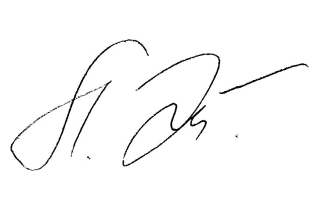 Заступник директора департаменту –начальник управління з питаньвнутрішньої  політики                                                              Олександр ОТИЧДОРУЧЕННЯдиректора Департаменту, дані на нараді   31   січня 2022  року, з питання: „Про підсумки роботи Департаменту інформаційної діяльності та комунікацій з громадськістю облдержадміністрації у  2021 р.”Заступник директора департаменту –начальник управління з питаньвнутрішньої  політики                                                              Олександр ОТИЧ№ п/пЗміст дорученняВиконавціТермін виконання  Забезпечити реалізацію у 2022 р. на території області державної інформаційної політики.Даценко Ю.С.Кравець Ю.А.протягом 2022 р.Забезпечити реалізацію у 2022 р. на території області державної політики у сфері ідеології державотворення та комунікації з громадськістю та ЗМІ.Отич О.А.Варченко Ю.М.протягом 2022 р.Забезпечити реалізацію у 2022 р. заходів щодо державних закупівель, бухгалтерського обліку та кадрової політики.Басюк Н.М.Циганенко С.Ю.Хоменко Т.М.протягом 2022 р.